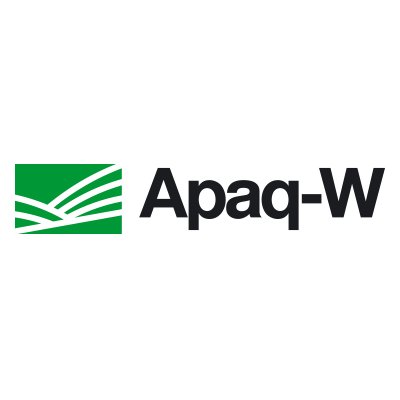 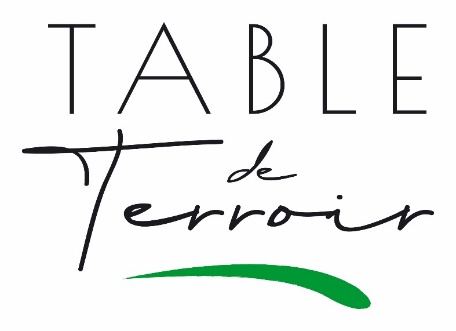 Formulaire d’inscription au Réseau « Table de Terroir »Je soussigné, Nom/prénom : Certifie que les données reprises ci-dessus sont sincères et véritablesDate						SignatureLe présent formulaire et ses annexes sont à envoyer De préférence par E.mail à  f.dargent@apaqw.beOu par courrier postal à :APAQ-W, Agence wallonne pour la promotion d’une agriculture de qualitéÀ l’attention de Madame Françoise DargentAvenue Comte de Smet de Nayer, 14,  à  5000 NAMURContact : T. 0472/763.627 – 081/848.946 – f.dargent@apaqw.beCADRE 1 : COORDONNEES DU DEMANDEUR (à compléter en caractères d’imprimerie)Nom de l’établissement : Type d’établissement : Restaurant – Traiteur – Hôtel/Restaurant – Restaurant à la ferme –                                     Restaurant éphémère(entourez le type correspondant à votre établissement – il peut y en avoir plusieurs)Responsable(s): Qualité : (Précisez : Propriétaire – Exploitant – Gestionnaire – Autres)Adresse complète (rue, n°, code postal, localité) :Province : N°Entreprise BCE/TVA : Téléphone fixe : GSM :Courriel : Autre personne de contact privilégiée : Téléphone fixe : GSM :Courriel : Nom du Chef de cuisine : Téléphone fixe : GSM :E.Mail : Site internet : Réseaux sociaux : Autres précisions : CADRE 2 : FICHE DESCRIPTIVE DE L’ETABLISSEMENTLe contenu de votre descriptif sera notamment mis en page sous forme d’une insertion sur le site internet de l’Apaq-W – www.jecuisinelocal.be – Rubrique réseau « Table de Terroir » avec géolocalisation, page Facebook et via une application mobile. (inscription sur formulaire en ligne également disponible)Descriptif + PHOTOMerci de nous fournir un texte de maximum 12 lignes présentant votre établissement ainsi qu’une belle photo de votre établissement en bonne résolution.Horaires : Congés annuels : Modes de paiement :Nombres de couverts :Précisez si vous disposez : Parking :    OUI/NONJardin :      OUI/NONTerrasse :  OUI/NONWi-fi :        OUI/NONAccès aux personnes à mobilité réduite :  OUI/NONCADRE 3 : TERROIR, PRODUITS et PRODUCTEURS LOCAUXListe des producteurs locaux avec lesquels vous travaillez actuellement : (nom et adresse complète)Votre menu actuel du Terroir : (à renouveler tous les 2 mois en fonction de la saison)Plats du terroir à la carte (*) par catégorie (Entrées – Plats- Dessert) Veuillez également joindre une copie de la carte de votre établissement. (*). Le restaurateur s’engage à proposer en permanence à la carte, au minimum 15 produits locaux issus des catégories suivantes : Viandes – Volailles et Dérivés (notamment foie gras) – Charcuteries/salaisons – Fromages – Fruits et Légumes – Escargots – Œufs – Pains et dérivés – Pommes de terre – Produits laitiers et dérivés (glaces) – Poissons – Sirops (confitures/gelées/confits) – Condiments et épicesDIVERSACTIVITES PARTICULIERESMerci d’indiquer dans cette rubrique des activités ou événements spécifiques qui ont lieu au sein de votre établissement en mentionnant la date et un bref descriptif : Je marque son accord sur l’usage des données de mon établissement à des fins promotionnelles par l’Agence (données diffusées via ses sites web, ses réseaux sociaux, ses différents supports promotionnels digitaux et par l’organisation d’événements, etc.)OUI – NON 